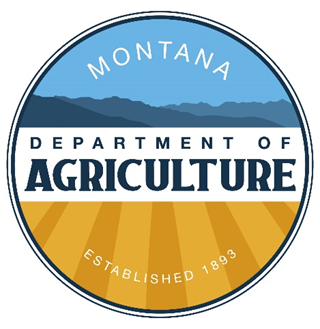 INITIAL PESTICIDE CERTIFICATION NATIONAL CORE TRAINING COURSE AGENDA April 12-14th, 2023 – Great Falls MTWednesday8:00-8:30am	Welcome			8:30-9:20	Chapter 1 	9:20-10:00	Chapter 2	10:00-10:15	BREAK10:15-11:00	Chapter 2 Exercise		11:00-12:30	Chapter 3	12:30-1:00pm	LUNCH (provided)1:00-2:15	Chapter 4 	2:15-3:00	Chapter 5 	3:00-3:15	BREAK3:15-4:45	Chapter 6	4:45-5:00	Day 1 Review	5:00	Homework (Problems at the end of chapters)		Thursday7:45-8:00am	Running Review			8:00-9:20	Chapter 7	9:20-10:05	Chapter 8	10:05-10:15	BREAK10:15-11:30	Chapter 9	11:30-12:15	Chapter 10 	12:15-1:00pm	LUNCH (provided)1:00-1:45	Chapter 10 EXERCISE		1:45-2:30	Chapter 11 (Part 1) 	2:30-2:45	BREAK2:45-3:45	Chapter 11 Calculations and Calibration 		3:45-4:15	Homework Review at the end of the chapters			4:15	Final Review/Questions/Evaluations				Friday8:00-8:15am	Exam Procedures			8:15-8:25	BREAK8:25am-12:00pm	TESTING (Core and Categories)